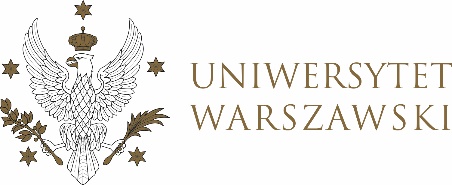 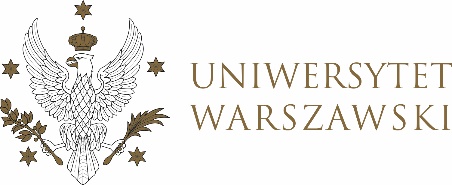 UCHWAŁA NR 3/2024

RADY DYDAKTYCZNEJ DLA KIERUNKÓW STUDIÓW 
CYBERBEZPIECZEŃSTWO, BEZPIECZEŃSTWO WEWNĘTRZNE, EUROPEISTYKA – INTEGRACJA EUROPEJSKA, ORGANIZOWANIE RYNKU PRACY, POLITOLOGIA, POLITYKA KULTURALNA I ZARZĄDZANIE W KULTURZE, POLITYKA SPOŁECZNA, POLITYKA PUBLICZNA, STOSUNKI MIĘDZYNARODOWE, STUDIA EUROAZJATYCKIEz dnia 18 stycznia 2024 r.w sprawie przyjęcia koncepcji kształcenia dla kierunku interdyscyplinarne studia społeczne nad futbolem, II stopnia, studia stacjonarne Na podstawie § 143 pkt 1 uchwały nr 443 Senatu Uniwersytetu Warszawskiego 
z dnia 26 czerwca 2019 r. w sprawie uchwalenia Statutu Uniwersytetu Warszawskiego (Monitor UW 26.06.2019 poz. 190) Rada Dydaktyczna postanawia, co następuje:§ 1	Wyraża się pozytywną opinię w sprawie przyjęcia koncepcji kształcenia dla kierunku studiów interdyscyplinarne studia społeczne nad futbolem stanowiący załącznik nr 1 do niniejszej uchwały.§ 2Uchwała wchodzi w życie z dniem podjęcia.Przewodniczący Rady Dydaktycznej: M. Raś Załącznik nr 1z dnia  18 stycznia 2024  do uchwały nr 3/2024 Rady Dydaktycznej dla kierunkówCyberbezpieczeństwo, Bezpieczeństwo wewnętrzne, Europeistyka – integracja europejska, 
Organizowanie rynku pracy, Politologia, Polityka Kulturalna i Zarządzanie w Kulturze, 
Polityka społeczna, Polityka Publiczna, Stosunki międzynarodowe, Studia euroazjatyckieOPIS KONCEPCJI KSZTAŁCENIA NA KIERUNKU:
INTERDYSCYPLINARNE STUDIA SPOŁECZNE NAD FUTBOLEMPodstawowe dane o projektowanym kierunku studiówPOZIOM KSZTAŁCENIAStudia drugiego stopnia.PROFIL KSZTAŁCENIAProfil ogólnoakademicki.FORMA STUDIÓWStudia stacjonarne.WNIOSKODAWCARada Dydaktyczna dla kierunków: cyberbezpieczeństwo, bezpieczeństwo wewnętrzne, europeistyka – integracja europejska, organizowanie rynku pracy, politologia, polityka kulturalna i zarządzanie w kulturze, polityka społeczna, polityka publiczna, stosunki międzynarodowe, studia euroazjatyckiePLANOWANY TERMIN URUCHOMIENIA STUDIÓWSemestr zimowy roku akademickiego 2024/2025.PLANOWANA MINIMALNA LICZBA STUDENTÓW NA PIERWSZYM ROKU15 osób.PLANOWANA MAKSYMALNA LICZBA STUDENTÓW NA PIERWSZYM ROKU40 osób.PROPONOWANA JEDNOSTKA DYDAKTYCZNA, KTÓRA MA ORGANIZOWAĆ KSZTAŁCENIE NA PROJEKTOWANYM KIERUNKU STUDIÓWWydział Nauk Politycznych i Studiów Międzynarodowych UWCZY PROJEKTOWANY KIERUNEK STUDIÓW PRZYGOTOWUJE DO WYKONYWANIA ZAWODU NAUCZYCIELA I UZYSKANIA UPRAWNIEŃ ZAWODOWYCH?Nie.Koncepcja kształceniaDyscypliny, do których projektowany kierunek studiów zostanie przyporządkowany51% nauki o polityce i administracji
10% nauki socjologiczne
10% ekonomia i finanse
5% nauki o komunikacji społecznej i mediach
5% nauki o kulturze i religii
5% nauki o bezpieczeństwie
5% nauki prawne
5% nauki o zarządzaniu i jakości
4% stosunki międzynarodoweOcena jakości działalności naukowej Uniwersytetu Warszawskiego w dyscyplinach, do których projektowany kierunek studiów zostanie przyporządkowanyZgodnie z Uchwałą nr 21/2022 Komisji Ewaluacji Nauki oraz późniejszymi aktualizacjami, dyscypliny naukowe obecne na Uniwersytecie Warszawskim, do których przyporządkowany jest projektowany kierunek studiów, otrzymały następujące kategorie:A+: nauki o bezpieczeństwieA: nauki socjologiczne, ekonomia i finanse, nauki prawne, nauki o zarządzaniu i jakościB+: nauki o polityce i administracji, nauki o komunikacji społecznej i mediach, nauki o kulturze i religiiDyscyplina naukowa stosunki międzynarodowe została utworzona po zakończeniu procesu ewaluacji i nie posiada obecnie przypisanej kategorii.Kluczowe dla koncepcji kształcenia na projektowanym kierunku studiów osiągnięcia naukowe Uniwersytetu Warszawskiego w dyscyplinach, do których kierunek ten zostanie przyporządkowanyZe względu na fakt, iż projektowany kierunek studiów ma charakter interdyscyplinarny, ale w sposób wyraźny przyporządkowany będzie do jednej dyscypliny wiodącej, w niniejszym punkcie opisane zostaną kluczowe dla koncepcji kształcenia w obszarze football studies osiągnięcia naukowe Uniwersytetu Warszawskiego w wiodącej dyscyplinie nauka o polityce i administracji.Zdecydowanie najważniejszym osiągnięciem naukowym Uniwersytetu Warszawskiego w obszarze football studies realizowanych w ramach dyscypliny nauki o polityce i administracji w ostatnich latach jest prestiżowy międzynarodowy grant badawczy przyznany przez Narodowe Centrum Nauki w ramach konkursu Harmonia 10 na realizację w latach 2019-2023 międzynarodowego projektu naukowego “Percepcja rywalizacji klubowych przez kibiców piłkarskich: analiza porównawcza państw Grupy Wyszehradzkiej (Polska, Czechy, Słowacja, Węgry)” (2018/30/M/HS6/00866, przyznana kwota: 336 840,00 zł) pod kierownictwem dr. Seweryna Dmowskiego.Dodatkowo istotnym osiągnięciem naukowym Uniwersytetu Warszawskiego w obszarze football studies realizowanych w ramach dyscypliny nauki o polityce i administracji było uczynienie uczelni kluczowym centrum międzynarodowej debaty naukowej nad piłką nożną w szerokim interdyscyplinarnym ujęciu nauk społecznych. W latach 2012 i 2018 na Wydziale Nauk Politycznych i Studiów Międzynarodowych UW (dawniej: Wydziale Dziennikarstwa i Nauk Politycznych UW) odbyły się dwie edycje prestiżowej międzynarodowej konferencji naukowej “Football: Politics of the Global World” z udziałem kilkudziesięciu referentów i panelistów z całego świata, w tym także czołowych postaci z obszaru football studies: m.in. prof. Richarda Giulianottiego, dr. Gary’ego Armstronga czy prof. Albrechta Sonntaga. W roku 2019 Wydział był gospodarzem nowatorskiego międzynarodowego seminarium naukowego “Football and Politics in Central-Eastern Europe” z udziałem kilkunastu naukowców reprezentujących wszystkie państwa członkowskie UEFA z obszaru Europy Środkowo-Wschodniej.Związek koncepcji i celów kształcenia na projektowanym kierunku studiów ze strategią Uniwersytetu Warszawskiego w obszarze studiówPoniżej wykazano związek najważniejszych celów operacyjnych “Strategii Uniwersytetu Warszawskiego na lata 2023-2032” w ramach pierwszego filaru “Wszechstronne kształcenie” z koncepcją i celami kształcenia na projektowanym kierunku studiów:1.1.1. Efektywne wykorzystanie potencjału całej kadry naukowej oraz osób kształcących się i przygotowujących doktoraty w szkołach doktorskich: obsada na projektowanym kierunku studiów z zasobu kadrowego Uniwersytetu to czołowi naukowcy i nauczyciele z doświadczeniem badawczo-dydaktycznym w obszarze football studies reprezentujących kilka jednostek UW. Dodatkowo osoby te od lat zaangażowane są w upowszechnianie na poziomie kształcenia I i II stopnia oraz studiów doktoranckich refleksji na temat współczesnej piłki nożnej, wspierając każdą z coraz częstszych prób uczynienia tego zagadnienia tematem pracy licencjackiej, magisterskiej czy doktorskiej.1.1.2. Umożliwienie osobom studiującym udziału w prowadzonych badaniach naukowych: koncepcja kształcenia na projektowanym kierunku studiów zakłada aktywne i wszechstronne włączanie studentów projektowanego kierunku studiów do prowadzonych na Uniwersytecie Warszawskim badań naukowych w obszarze football studies, a struktura i zawartość programu studiów obejmują szereg przedmiotów i efektów kształcenia bezpośrednio związanych z kompetencjami badawczymi przyszłych absolwentów projektowanego kierunku studiów.1.1.3. Harmonijne wsparcie zdobywania przez osoby na wszystkich poziomach kształcenia, w tym doktoranckiego, wiedzy i umiejętności oraz rozwoju osobowości: struktura matrycy efektów kształcenia oparta jest o wszystkie wskazane elementym, a konstrukcja programu studiów kładzie szczególny nacisk na harmonijny rozwój osobisty studentów projektowanego kierunku studiów w miarę realizacji kolejnych etapów kształcenia.1.1.4. Metody dydaktyczne i sposoby weryfikacji uczenia się wspierające aktywną postawę osoby uczącej się oraz zaangażowanie jej w procesie oceniania: zdecydowana większość punktów ECTS oraz powiązanych z nimi efektów kształcenia przyznawana jest za realizację praktycznych projektów w ścisłej współpracy z koordynatorami i prowadzącymi przedmioty oraz ekspertami zewnętrznymi. Pozwoli to na możliwie dalekie odejście od dominującego modelu uczenia się znanego jako “zdać-zakuć-zapomnieć” na rzecz synergii między osobami studiującymi i prowadzącymi zajęcia w zakresie optymalizacji przyswajania wiedzy oraz nabywania umiejętności i kompetencji w toku studiów.1.1.5. Kształcenie uniwersyteckie na wszystkich poziomach i we wszystkich formach odpowiadające potrzebom społecznym, w szczególności wynikającym z przemian gospodarczych, kulturowych, transformacji cyfrowej oraz dążenia do zrównoważonego rozwoju: program projektowanego kierunku studiów został gruntownie i wszechstronnie skonsultowany ze stroną społeczną w postaci interesariuszy zewnętrznych aktywnych w biznesowym ekosystemie współczesnego futbolu w celu uwzględnienia realnych zapotrzebowań rynku pracy oraz najnowszych trendów technologicznych w oferowanych treściach kształcenia.1.1.6. Kształcenie kompetencji uniwersalnych, z uwzględnieniem kompetencji miękkich, w tym kompetencji poznawczych, społecznych i cyfrowych: w projektowanym programie studiów uwzględniono wszystkie wskazane elementy w szczegółowych treściach kształcenia również ze względu na fakt, że wskazane kompetencje są dzisiaj kluczowe dla osiągnięcia sukcesu we współczesnej piłce nożnej.1.1.7. Kształcenie kompetencji kluczowych - umiejętności uczenia się przez całe życie, świadomego kształtowania własnego rozwoju zawodowego i osobistego oraz wykorzystywania zdobytej wiedzy i umiejętności w różnorodnych kontekstach zawodowych i społecznych, w tym wielokulturowych: elementy projektowanego programu kształcenia kładą bardzo silny nacisk na indywidualną ścieżkę rozwoju naukowego oraz kładą podwaliny pod dalsze możliwości edukacyjne w obszarze współczesnego futbolu dla absolwentek i absolwentów.1.1.8. Kształcenie oparte na wiarygodnych źródłach naukowych, rozwijające umiejętność krytycznego myślenia, połączone z otwartością naukową i sprzyjające respektowaniu demokratycznych wartości, fundamentu społeczeństwa obywatelskiego: propozycja projektowanego kierunku studiów jest w pewien sposób wypadkową boomu naukowego w obszarze społecznej refleksji nad futbolem jako instytucją społeczną i kulturową oraz dynamicznego rozwoju tej subdyscypliny naukowej w Polsce. Daje to pewność oparcia planowanych treści kształcenia na najbardziej aktualnej i wiarygodnej wiedzy naukowej.1.1.9: Dbałość o uwzględnienie w procesie kształcenia innowacji dydaktycznych, interdyscyplinarności i międzyobszarowości, a także kluczowych potrzeb otoczenia społecznego i wyzwań cywilizacyjnych: futbol jest jedną z najpopularniejszych i najbardziej powszechnych instytucji społeczno-kulturowych współczesnego świata, a projektowany program kształcenia niewątpliwie obejmuje perspektywy poznawcze z różnych obszarów i ma charakter interdyscyplinarny.1.1.10. Rozwój instytucjonalnych ram partnerstwa z otoczeniem zewnętrznym w obszarze kształcenia. Tworzenie i ewaluacja programów studiów, proces dyplomowania, włączanie osób z praktycznym doświadczeniem pozaakademickim w proces dydaktyczny, tutoring i mentoring, programy konkursowe dla osób studiujących i doktoryzujących się, patronat: jak wspomniano powyżej, konstrukcja i zawartość merytoryczna projektowanego programu studiów powstały w wyniku pogłębionej konsultacji z kluczowymi interesariuszami zewnętrznymi względem UW z obszaru polskiego futbolu, mającymi różny wymiar instytucjonalny, takimi jak Polski Związek Piłki Nożnej (organizacja pozarządowa), Ekstraklasa SA (spółka prowadząca rozgrywki ligowe na najwyższym szczeblu), Legia Warszawa (czołowy polski klub piłkarski) oraz CANAL+ (telewizja będąca częścią globalnej sieci, transmitująca od 28 lat rozgrywki piłkarskie na najwyższym polskim szczeblu).1.1.11. Stworzenie systemowych mechanizmów nawiązywania, podtrzymywania i rozwijania kontaktów z otoczeniem zewnętrznym oraz ich promowanie: wspomniane powyżej podmioty będą uczestniczyły w stałej procedurze monitoringu oraz ewaluacji treści dydaktycznych realizowanych w ramach projektowanego procesu kształcenia oraz otrzymają zaproszenie do członkostwa w Radzie Interesariuszy Wydziału Nauk Politycznych i Studiów Międzynarodowych UW.1.1.12. Rozwijanie formuł i mechanizmów współpracy z sektorem edukacyjnym, a zwłaszcza z systemem oświaty, w tym współtworzenie programów kształcenia, popularyzacja nauki, promocja studiów na UW oraz kształcenie kadry nauczycielskiej: ogromna popularność piłki nożnej w Polsce oraz fakt, że projektowany program studiów ma charakter nowatorski na skalę ogólnopolską, pozytywnie przełożą się na promocję studiów na UW w grupach, do których do tej pory komunikacja marketingowa mogła nie docierać.1.1.13. Zapewnienie warunków poziomej i pionowej mobilności pomiędzy instytucjami i programami, poprzed modularyzację oraz krótkie formy kształcenia, a także rozwój narzędzi uznawania, walidacji i akredytacji uczenia się formalnego, pozaformalnego i nieformalnego: istotę projektowanego programu studiów, o czym w szczegółach w kolejnych punktach niniejszego dokumentu, oparto o strukturę modułową.1.1.14. Rozwój procedur uznawania efektów uczenia się oraz kwalifikacji osób uczących się pochodzących z innych kontekstów edukacyjnych, nietradycyjnych uczących się, migrantów i migrantek, w duchu Konwencji o uznaniu kwalifikacji związanych z uzyskaniem wyższego wykształcenia w Regionie Europejskim (tzw. konwencja lizbońska): ze względu na uniwersalny i globalny wymiar oraz egalitarny charakter futbolu uruchomienie projektowanego kierunku studiów będzie pierwszym etapem dla utworzenia bliźniaczego kierunku realizowanego w języku angielskim realizowanego we współpracy z czołowymi ośrodkami brytyjskimi, co pozytywnie przełoży się na dostępność kształcenia dla wskazanych grup społecznych w przyszłości.1.1.15. Zapewnienie dostępu do informacji, doradztwa edukacyjno-zawodowego oraz wsparcia mentorskiego dla umożliwienia jak najlepszego, zinstytucjonalizowanego wyboru ścieżek edukacyjnych: ze względu na fakt, że zajęcia praktyczne na projektowanym kierunku studiów będą prowadzić specjaliści zewnętrzni z bogatym doświadczeniem zawodowym w poszczególnych obszarach instytucjonalnych i biznesowych współczesnego futbolu, a także z powodu zaproszenia do prowadzenia seminariów magisterskich czołowych badaczy piłki nożnej z innych polskich ośrodków akademickich, wsparcie doradczo-mentorskie dla studentów i studentek będzie zapewnione na bardzo wysokim poziomie.1.2.1. Rozwój systemowego podejścia do zapewniania jakości kształcenia na wszystkich kierunkach i poziomach uczenia się na Uniwersytecie, przy współpracy z jednostkami dydaktycznymi i z uwzględnieniem zidentyfikowanych najlepszych praktyk: poza standardowymi działaniami realizowanymi na Wydziale Nauk Politycznych i Studiów Międzynarodowych UW w zakresie podnoszenia jakości kształcenia (ankiety ewaluacyjne, hospitacje zajęć, szkolenia itp.) zajęcia realizowane w ramach projektowanego kierunku studiów byłyby dodatkowo ewaluowane zewnętrznie przez wspomnianych przedstawicieli interesariuszy (w zakresie treści kształcenia) oraz zaproszonych przedstawicieli analogicznych kierunków studiów realizowanych w Wielkiej Brytanii (w zakresie form i metod dydaktycznych oraz treści kształcenia).1.2.2. Rozwój kanałów efektywnej komunikacji między wszystkimi osobami uczestniczącymi w procesie kształcenia i procesie ewaluacji oraz wzmacnianie systemowego wsparcia w zakresie doskonalenia kompetencji kadry akademickiej oraz osób zarządzających dydaktyką: ze względu na prawdopodobny i planowany elitarny charakter projektowanego kierunku studiów i zakładaną małą liczebność grup/roku, wszyscy studenci i studentki zostaliby wraz z wykładowcami podpięci do dedykowanego konta na platformie Google Classroom, gdzie pod nadzorem kierownika studiów toczyłaby się regularna wymiana zdań na temat organizacji i jakości kształcenia.1.2.3. Inicjowanie i wspieranie działań mających na celu akredytację zewnętrzną procesu kształcenia, zarówno w odniesieniu do programów kształcenia, jak i całokształtu instytucjonalnego: jak już wspomniano powyżej, projektowany kierunek studiów po okresie dwóch lat i wypuszczeniu pierwszych absolwentów i absolwentek zostałby poddany niezależnej ewaluacji oraz ocenie eksperckiej przez brytyjskich nauczycieli akademickich zaangażowanych w funkcjonowanie analogicznych kierunków studiów w Wielkiej Brytanii.1.2.4. Wspieranie i rozwój kultury ewaluacji jakości kształcenia poprzez określenie jej jasnych celów i kryteriów, systematyczne badania ewaluacyjne, komunikowanie wyników, a także wdrażanie rekomendacji z badań ewaluacyjnych: ze względu na relatywnie niewielką grupę nauczycieli akademickich zaangażowanych w kształcenie na projektowanym kierunku studiów, wszystkie kwestie dotyczące jakości kształcenia byłyby na bieżąco omawiane w ramach cyklu cosemestralnych warsztatów z udziałem wszystkich zaangażowanych nauczycieli akademickich, na których byłyby omawiane między innymi wyniki ankiet ewaluacyjnych oraz zewnętrzne rekomendacje eksperckie.1.2.5. Promowanie i rozwój podejścia do ewaluacji jakości kształcenia jako procesu opartego na świadomej partycypacji, wspierającego i doskonalącego rozwój zawodowy i osobisty wszystkich osób uczestniczących w procesie kształcenia: oprócz działań wspomnianych powyżej, treści kształcenia związane ze znaczeniem ewaluacji i autoewaluacji zawarte są w programie wybranych przedmiotów.1.3.1. Promowanie i wdrażanie form kształcenia hybrydowego i metod weryfikacji osiąganych efektów uczenia się, przy wykorzystaniu nowatorskich rozwiązań informatycznych i stosowanych podejść metodycznych, wraz z zapewnieniem odpowiedniej infrastruktury i wsparcia szkoleniowego: realizacja zajęć o charakterze praktycznym zawartych w programie projektowanego kierunku studiów uwzględnia również zdalne łączenie z gośćmi-ekspertami zagranicznymi dla poszczególnych zagadnień omawianych w trakcie realizacji przedmiotu.1.4.1. Dbałość o dobre relacje między wszystkimi uczestnikami procesu dydaktycznego: tak jak to opisano dla celu operacyjnego 1.2.2 powyżej.1.4.2. Podejmowanie i rozwój działań wspierających integrację osób z zagranicy w wielokulturowym środowisku uniwersyteckim: tak jak to opisano dla celu operacyjnego 1.2.2 powyżej.1.4.3. Wspieranie całej wspólnoty akademickiej we włączaniu się w proces umiędzynarodowienia, w szczególności w rozwijaniu kompetencji językowych (w tym wielojęzyczności), kulturowych oraz innych kompetencji zawodowych i społecznych związanych z funkcjonowaniem w środowisku wielokulturowym): intencją osób odpowiedzialnych za organizację kształcenia na projektowanym kierunku studiów jest stopniowe wdrażanie możliwości realizowania obowiązkowych praktyk zawodowych w zagranicznych podmiotach ze świata futbolu.1.4.4. Wykorzystywanie potencjału osób, które ukończyły naszą uczelnię, oraz tworzenie systemowych mechanizmów współpracy z nimi: dla projektowanego kierunku studiów przewiduje się stworzenie rozbudowanego systemu monitorowania losów absolwentów celu identyfikacji prawdopodobieństwa ich zatrudnienia w obszarze sportu, tak jak robią to wiodące ośrodki brytyjskie.1.5.1. Rozwój wielowymiarowej współpracy z zagranicznymi partnerami strategicznymi w obszarze kształcenia, z priorytetem dla tworzenia nowych programów studiów wspólnych oraz programów podwójnego lub wielokrotnego dyplomu, a także realizowania wspólnych projektów dydaktycznych, w tym wspólnej oferty dydaktycznej: uruchomienie projektowanego kierunku studiów umożliwia przydzielenie zajęć dydaktycznych wiodącym specjalistom zagranicznym z czołowych brytyjskich ośrodków football studies oraz tworzy perspektywę uruchomienia wspólnego kierunku studiów w języku angielskim w przyszłości.1.5.2. Udział we wspólnych przedsięwzięciach związanych z realizacją europejskiej strategii szkolnictwa wyższego, w tym mających na celu wzmocnienie wymiaru europejskiego w kształceniu i innowacjach powiązanych z badaniami, a także dążenie do doskonałości dydaktycznej i większej konkurencyjności na arenie globalnej: uczynienie uniwersalnej instytucji społeczno-kulturowej w postaci futbolu głównym tematem projektowanego kierunku studiów idealnie wpisuje się w ponadnarodowy wymiar kształcenia oraz te elementy europejskiej strategii szkolnictwa wyższego, które mówią o “kształceniu innowacyjnej i dobrze wykwalifikowanej siły roboczej”.1.5.3. Rozwój oferty programów studiów w języku angielskim, w szczególności studiów drugiego stopnia: utworzenie projektowanego kierunku studiów jest pierwszym krokiem do utworzenia analogicznego kierunku w języku angielskim.1.5.4. Rozszerzenie oferty przedmiotów prowadzonych w językach obcych: w programie projektowanego kierunku studiów znalazły się nowe i innowacyjne treści kształcenia w języku angielskim na poziomie wyższym niż wymagany dla tego etapu kształcenia B2.1.5.5. Rozwój różnych form mobilności skierowanych do osób studiujących i przygotowujących doktoraty, w tym form mobilności cyfrowej, dążąc do tego, aby wymiana akademicka była stałym elementem kształcenia uniwersyteckiego: tak jak to opisano dla celu operacyjnego 1.3.1 powyżej.1.5.6. Rozwój i upowszechnienie programów mobilności dla kadry akademickiej, uwzględniających aktywność dydaktyczną oraz promowanie zdobywania doświadczenia zawodowego w zagranicznych uczelniach i instytutach badawczych: tak jak to opisano dla celów operacyjnych oraz 1.2.3 1.3.1 powyżej.Główne założenia programu studiów (kluczowe zagadnienia, specyficzne dla kierunku metody dydaktyczne, zarys konstrukcji programu)Istotą projektowanego programu studiów jest jego modułowy charakter, polegający na takim ustrukturyzowaniu treści kształcenia, aby w toku prezentowane były treści dydaktyczne ze wszystkich obszarów kluczowych dla refleksji naukowej nad futbolem z perspektywy nauk społecznych i humanistycznych. Podział programu studiów na moduły prezentuje się następująco:Moduł akademicki obejmuje treści związane z ogólnonaukową refleksją na temat kluczowych zagadnień dotyczących współczesnego futbolu prezentowane z perspektywy wybranych dyscyplin naukowych z obszaru nauk społecznych i humanistycznych. Prezentowane w jego ramach treści są kluczowe dla przygotowania do prowadzenia badań naukowych. Moduł ten realizowany jest przez wszystkie semestry i obejmuje następujące przedmioty oraz odpowiadające im zagadnienia:Wprowadzenie do interdyscyplinarnych studiów społecznych nad futbolemPolitologia futboluSocjologia futboluAntropologia futboluMetodologia badań społecznych nad futbolemKibice piłkarscy jako przedmiot badań społecznychMiędzynarodowe stosunki sportoweSpołeczne wyzwania współczesnego futboluModuł aplikacyjny obejmuje treści związane z refleksją naukową na temat kluczowych zagadnień dotyczących współczesnego futbolu prezentowane z perspektywy tych dyscyplin naukowych z obszaru nauk społecznych, które mają praktyczne zastosowanie zawodowe. Prezentowane w jego ramach treści są kluczowe dla przygotowania teoretycznego do pracy zawodowej w biznesowy ekosystemie współczenego futbolu. Moduł ten realizowany jest w semestrach II-IV po wcześniejszym uzyskaniu bazowej wiedzy akademickiego o współczesnej piłce nożnej i obejmuje następujące przedmioty oraz odpowiadające im zagadnienia:Organizacja i bezpieczeństwo meczu piłki nożnejEkonomia futboluMarketing futboluKomunikacja i public relations we współczesnym futboluModuł projektowy obejmuje treści związane z praktycznymi kompetencjami i umiejętnościami mającymi zastosowanie we współczesnym biznesie piłkarskim, prezentowane z perspektywy praktyków funkcjonujących w kluczowych obszarach zawodowych współczesnej piłki nożnej. Treści te mają kluczowe znaczenie dla wartości dodanej projektowanego programu studiów w postaci dostarczenia unikalnego contentu dydaktycznego dla osób planujących pracę w podmiotach i instytucjach piłkarskich po ukończeniu studiów. Moduł ten realizowany jest przez wszystkie semestry i obejmuje następujące zagadnienia:Zarządzanie projektami sportowymiSponsoring i finansowanie futboluMiędzynarodowy rynek praw transmisyjnychŁad instytucjonalny współczesnego futbolu w wymiarze krajowym i międzynarodowym.Moduł selektywny obejmuje spersonalizowane treści kształcenia, które mają kluczowe znaczenie dla rozwoju indywidualnego studentek i studentów, po których stronie spoczywa decyzja dotycząca wyboru tych treści poprzez wybór przedmiotów. Moduł ten realizowany jest przez wszystkie semestry i obejmuje następujące przedmioty:Przedmiot ogólnouniwersyteckiPrzedmiot ogólnouniwersytecki z dziedziny nauk humanistycznychPractical English B2+ / C2 Skills in Football GovernanceSeminarium magisterskie I, II i IIIModuł praktyczny obejmuje obowiązkowe praktyki zawodowe w wymiarze 120 godzin ukierunkowane na zdobycie praktycznych umiejętności profesjonalnych w obszarze współczesnego biznesu piłkarskiego w podmiocie zajmującym się działalnością futbolową lub sportową (klub lub związek regionalny/ogólnopolski, sponsor sportu i/lub futbolu, instytucja medialna itp). Praktykami zawodowymi może być również praca zawodowa studenta, mogą się one również odbywać jednorazowo lub w kilku terminach w czasie wolnym od zajęć dydaktycznych.Treści kształcenia będą z jednej strony realizowane przy użyciu tradycyjnych metod dydaktycznych takich jak: wykłady, konwersatoria, ćwiczenia i warsztaty. W formach dydaktycznych, dla których będzie to możliwe, będą wykorzystane techniki angażujące, ukierunkowane na indywidualny rozwój studentek i studentów oraz wspomagające kompetencje pracy zespołowej - wszystko to realizowane będzie pod kierunkiem prowadzących zajęcia, analizowanie i rozwiązywanie konkretnych problemów, z którymi studentki i studenci mogą się spotkać w przyszłej działalności zawodowej. Istotną częścią procesu dydaktycznego będzie również zaangażowanie praktyków bazujących na swoim bogatym doświadczeniu zawodowym we współczesnym biznesie futbolowym.Kompetencje wymagane od kandydatów na studia (kierunki studiów lub dyscypliny, do których przyporządkowano kierunki studiów będą źródłem rekrutacji na projektowany kierunek studiów)Interdyscyplinarne Studia Społeczne nad Futbolem jako studia II stopnia adresowane są do wszystkich osób na rynku edukacyjnych, które dysponują przynajmniej tytułem zawodowym licencjata. O przyjęcie na studia będą mogły ubiegać się osoby, które uzyskały dyplom licencjata, inżyniera, magistra lub inny równoważny na dowolnym kierunku studiów.Planowany proces rekrutacji obejmuje dwa etapy z zastosowaniem punktacji ważonej:Punkty za ocenę na dyplomie (waga 40%, skala 1-5): 1 punkt za ocenę dostateczną, 2 punkty za ocenę dostateczną plus, 3 punkty za ocenę dobrą, 4 punkty za ocenę dobrą plus, 5 punktów za ocenę bardzo dobrą.Punkty za rozmowę kwalifikacyjną (waga 60%, skala 0-5) mającą na celu zapoznanie się z wiedzą i kompetencjami kandydatów w zakresie politycznych, społecznych, ekonomicznych i kulturowych aspektów współczesnego futbolu na podstawie przygotowanych i opublikowanych wcześniej na stronie jednostki oraz w zasadach szczegółowych rekrutacji zagadnień i publikacji naukowych do dyskusji podczas rozmowy kwalifikacyjnej.Kandydaci z dyplomem zagranicznym podlegają takim samym zasadom rekrutacji, jak kandydaci z dyplomem uzyskanym w Polsce. Dodatkowo kandydaci z dyplomem zagranicznym, którzy nie posiadają honorowanego przez UW dokumentu poświadczającego znajomość języka polskiego będą w trakcie rozmowy kwalifikacyjnej podlegali sprawdzeniu znajomości języka polskiego na poziomie minimum B2.Sylwetka absolwenta (kompetencje w zakresie wiedzy, umiejętności i postaw społecznych, miejsce na rynku pracy oraz możliwości dalszego uczenia się absolwenta projektowanego kierunku studiów)Projektowany kierunek studiów ma na celu przede wszystkim kształcić profesjonalne kadry dla lokalnych, regionalnych, krajowych i międzynarodowych instytucji ze współczesnego świata sportu (ze szczególnym uwzględnieniem futbolu) oraz w organizacjach pozarządowych czy instytucjach samorządowych i rządowych. Absolwenci i absolwentki projektowanego kierunku studiów powinny znać podstawowe uwarunkowania prawno-instytucjonalne dotyczące tego obszaru rynku, a także posiadać wiedzę i świadomość teoretyczną na temat współczesnego futbolu jako instytucji społecznej, a także umiejętności praktycznego i twórczego oddziaływania na to zjawisko.Absolwenci i absolwentki projektowanego kierunku studiów będą posiadać wiedzę w zakresie:metodologii nauk społecznych i humanistycznych stosowanych w prowadzeniu badań nad współczesnym futbolemstruktury nauk społecznych i humanistycznych, które swoim zakresem obejmują tematykę społeczno-politycznych i kulturowych aspektów współczesnego futboluistoty zjawiska współczesnego futbolu w ujęciu społeczno-politycznym oraz kulturowymzasad tworzenia i rozwoju różnych form transferu wiedzy i komercjalizacji wyników badań oraz zasad ochrony prawa autorskiego i własności intelektualnejprzyczyn i celów podejmowania decyzji przez aktorów państwowych i niepaństwowychużyteczności nauk społecznych i humanistycznych w projektowaniu, realizacji i ewaluowaniu projektów sportowychpodstawowych zjawisk i trendów rozwojowych w obszarze współczesnego futbolu związanych z globalizacją oraz towarzyszącymi jej przemianami politycznymi, społecznymi, kulturowymi i ekonomicznymiznaczenia prowadzenia polityki sportowej przez aktorów państwowych i niepaństwowych zasad finansowania i ekonomii współczesnego futbolu, ze szczególnym uwzględnieniem państwowych i prywatnych źródeł finansowania w ujęciu krajowym i międzynarodowymznaczenia polityki sportowej w Polsce, Europie i na świecie oraz najważniejsze przemiany w obszarze tego zjawiska w XXI wiekupodstawowych zasad prowadzenia działań marketingowych i komunikacyjnych we współczesnym futbolufundamentalnych dylematów o charakterze kulturowym i cywilizacyjnym związane z trendami rozwoju futbolu w XXI wiekuAbsolwenci i absolwenci projektowanego kierunku studiów zdobędą kompetencje w obszarach:twórczego i krytycznego analizowania wybranych aspektów współczesnego futbolu oraz swobodnego poruszania się po jego najważniejszych wymiarach strukturalnychrefleksyjnego rozpoznawania polityczno-społecznych oraz kulturowych funkcji futbolu w ujęciu współczesnym i historycznym, znając odpowiednich dla nich uwarunkowań prawnych, instytucjonalnych oraz finansowychsamodzielnego zdobywania i utrwalania wiedzy w sposób systematyczny i uporządkowany, pozyskując szczegółowe informacje z wykorzystaniem publikacji naukowych oraz wydawnictw pomocniczych opublikowanych w druku lub w formie elektronicznejprzygotowania specjalistycznych dokumentów służących budowaniu strategii, promowaniu, komunikowaniu oraz pozyskiwaniu finansowania projektów sportowych, ze szczególnym uwzględnieniem futbolurozpoczynania dialogu i komunikowania argumentów prowadzących do wypracowywania tych form działalności sportowej (ze szczególnym uwzględnieniem futbolu), które najlepiej służą konkretnej społeczności państwowej i międzynarodowejposługiwania się językiem obcym na poziomie minimum B2+ stosując terminologię właściwą dla zjawisk z obszaru współczesnego futboluprzedstawiania wyniki swoich badań za pomocą nowoczesnych metod prezentacji i z wykorzystaniem fachowej terminologii w języku polskim i obcym na poziomie minimum B2+prezentowania wyniki badań i analiz z obszaru współczesnego futbolu w formie ustnej i pisemnej, osadzając je w szerszym kontekście metodologiczno-teoretycznym i uwzględniając zróżnicowany krąg odbiorców w języku polskim i obcym na poziomie minimum B2+pracy i kierowania zespołem ludzkim w instytucji sportowej (ze szczególnym uwzględnieniem futbolu)prowadzenia pod kierunkiem badań naukowych w obszarze społeczno-politycznych i kulturowych aspektów współczesnego futboluwspółpracy z instytucjami i ekspertami zewnętrznymi w zakresie profesjonalnej realizacji powierzonych zadańkrytycznej oceny własnego warsztatu pracykreowania umiejętności pozwalających na dokonywanie samodzielnych pogłębionych analiz i syntez procesów zachodzących we współczesnym futboluAbsolwenci i absolwenci projektowanego kierunku studiów będą kształtować następujące umiejętności:samodzielnej i krytycznej oceny wiedzy własnej i wartości nabytych wskutek interpretacji źródeł i opracowań naukowychkompetentnego, racjonalnego, odpowiedzialnego i komunikatywnego prezentowania własnych obserwacji, sądów i postulatów związanych z ponadjednostkowymi problemami społeczno-kulturowymi o charakterze poznawczym i praktycznym    krytycznej oceny dorobku w dyscyplinach objętych programem studiów oraz własnego wkładu w rozwój tych dyscyplin naukizasięgania opinii ekspertów i korzystania z nich w krytyczny sposóbsamodzielnego wykonywania pracy w instytucjach sportowych (ze szczególnym uwzględnieniem futbolu)prowadzenia działalności sportowej (ze szczególnym uwzględnieniem futbolu) oraz myślenia w sposób przedsiębiorczypodtrzymania i rozwijania etosu środowisk badawczych, respektowania zasad publicznej własności wyników badań naukowych oraz reguł ochrony własności intelektualnej ze świadomością potrzeby przestrzegania zasad etyki zawodowejuczenia się przez całe życie i podnoszenia swoich zawodowych oraz społecznych kwalifikacji wobec zmieniającego się otoczeniabieżącego monitorowania informacji o społeczno-politycznych, ekonomicznych i kulturowych uwarunkowaniach współczesnego futbolu oraz głównych trendach zmian tych uwarunkowańAbsolwenci i absolwentki projektowanego kierunku studiów będą mieli możliwość dalszego kształcenia się między innymi w ramach specjalistycznych studiów podyplomowych i programów prowadzonych przez FIFA oraz UEFA, a także w ramach studiów doktoranckich (III stopnia) w obszarze badań nad społecznymi i humanistycznymi aspektami współczesnego futbolu.Wedle najnowszych badań i dostępnych danych (m.in. raport Polski rynek sportu przygotowany przez Polski Instytut Ekonomiczny w 2019 roku) branża sportowa w Polsce utrzymuje ponad 100 tysięcy miejsc pracy (a liczba ta ma tendencję wzrostową) oraz generuje około 10 miliardów złotych wartości dodanej. Dodatkowo autorzy raportu jako jedno z głównych wyzwań branży sportowej w Polsce wskazują:kształcenie kompetentnych kadr: “uwolnienie potencjału wartości polskiego rynku sportowego wymaga systemowych modyfikacji obecnego modelu kształcenia. Rosnące zainteresowanie zatrudnieniem w branży wymaga ułatwień kształcenia kompetentnych kadr, których zakres specjalizacji i zadań będzie rosnąć wraz z wprowadzeniem nowoczesnych technologii do sportu. (...) istnieje niedostateczna profesjonalizacja kompetencji kształtowanych w sporcie po ukończeniu edukacji wyższej. Model kształcenia kadr sportowych na Zachodzie jest szeroki, ale jednocześnie wysoko wyspecjalizowany - od specjalistów ds. marketingu sportowego, medycyny, przez specjalizacje prawnicze i agenturalno-przedstawicielskie itp. Model amerykański czy zachodnioeuropejski cały czas nie został recypowany w Polsce, a większość kadr zasilających sektor stanowią absolwenci Akademii Wychowania Fizycznego, którzy nierzadko posiadają wiedzę o wysokim stopniu ogólności. Sytuacja ta wynika z jeszcze stosunkowo niewielkiej liczby oferowanych kierunków na uczelniach publicznych. Jednocześnie liczba obecnych wyższych szkół niepublicznych nie dysponuje odpowiednią liczbą branżowych specjalistów, którzy zaspokoiliby rosnące zapotrzebowanie sektora sportu” (s. 27-28 wspomnianego raportu);budowanie wizerunku klubów sportowych: “poza profesjonalnie wyszkolonymi zasobami ludzkimi, klub posiadają zasoby (i) materialne: finansowe oraz infrastrukturalne, a także (ii) niematerialne - w postaci marki (...) Ma ona niemałe znaczenie, jeżeli instytucji sportowej zależy na zachęceniu do współpracy na przykład w ramach private equity czy sponsoringu” (s. 28-29 wspomnianego raportu).Projektowany program studiów jest bezpośrednią odpowiedzią na wyzwania i potrzeby, który trafnie identyfikuje sam rynek pracodawców z sektora sportowego. W sytuacji, w której dostępnych jest ponad 100 tysięcy miejsc pracy w branży sportowej (i liczba ta stale rośnie), a największym wyzwaniem po stronie pracodawcy jest znalezienie wysoko i wszechstronnie wykwalifikowanego pracownika z bazowym doświadczeniem oraz dyplomem publicznej uczelni wyższej, wydaje się, że utworzenie projektowanego kierunku studiów jest jak najbardziej racjonalne. Dlatego też dla tak określonej sylwetki absolwenta niezbędne jest uwzględnienie w programie projektowanego kierunku studiów o profilu ogólnoakademickim rozbudowanego modułu praktyk zawodowych, o czym jeszcze poniżej.Uzasadnienie wyboru poziomu kształcenia, profilu studiów, proponowanych limitów przyjęćProjektowany kierunek studiów stworzono jako program studiów II stopnia ze względu na konieczność zrealizowania przez studentów i studentki wcześniejszego etapu edukacyjnego oraz uzyskania wykształcenia wyższego zawodowego, a w konsekwencji bazowego poziomu wiedzy, kompetencji społecznych i umiejętności, które umożliwią przyswojenie treści dydaktycznych przewidzianych dla studiów II stopnia oraz przygotowanie do prowadzenia badań naukowych w obszarze współczesnego futbolu jako instytucji społecznej.Projektowany kierunek studiów został również przewidziany jako studia o profilu ogólnym. Zgodnie z art. 64 ust. 2 pkt 1 ustawy Prawo o szkolnictwie wyższym i nauce z dnia 20 lipca 2018 roku (Dz. U. poz. 1669) profil ten wymaga, aby ponad połowa punktów ECTS była przypisana zajęciom związanym z prowadzoną w uczelni działalnością naukową. W projektowanym programie studiów około 60% punktów ECTS zostało przyznanych przedmiotom związanym z zagadnieniami będącymi tematami badań naukowych pracowników Wydziału Nauk Politycznych i Studiów Międzynarodowych oraz innych jednostek UW współpracujących przy tworzeniu koncepcji studiów (Wydział Nauk Ekonomicznych, Wydział Prawa i Administracji, Wydział Zarządzania). Warto nadmienić, że około 76,5% godzin przewidzianych programem projektowanego kierunku studiów będzie prowadzona przez nauczycieli akademickich zatrudnionych na UW jako podstawowym miejscu pracy.Warto w tym miejscu zaznaczyć (szczególnie w kontekście wcześniejszego punktu 7), że pomimo przyjęcia dla projektowanego kierunku studiów profilu ogólnoakademickiego, uwzględnienie w programie praktyk zawodowych ma fundamentalne znaczenie dla powodzenia przyszłych absolwentów na rynku pracy. Praktyki te w sposób unikatowy uzupełniają treści kształcenia objęte przedmiotami kursowymi oraz umożliwiają zdobycie doświadczenia zawodowego na bazie wiedzy teoretycznej pozyskanej podczas studiów.Wynikająca z tego analiza finansowa utworzenia projektowanego kierunku studiów przełożyła się na proponowaną minimalną (15 osób) i maksymalną (40 osób) liczbę studentów na pierwszym roku studiów.Projektowany kierunek studiów w kontekście oferty edukacyjnej Uniwersytetu WarszawskiegoProjektowany kierunek studiów jest całkowitym novum w ofercie edukacyjnej Uniwersytetu Warszawskiego, będąc nieporównywalnym do któregokolwiek z istniejących programów studiów. Pojedyncze wątki z zakresu refleksji nad sportem i futbolem z perspektywy nauk społecznych oraz pokrewne do projektowanego kierunku studiów treści programowe można znaleźć w wybranych przedmiotach z oferty edukacyjnej UW (w większości kursach do wyboru, cieszących się dużą popularnością):2100-MON-FEPS-OG / 2102-ERASMUS-FOEU (Football in Europe: Political and social aspects)2600-MSdz2CSSMen (Case studies in Sport Management)2400-ZEWW177-OG (Ekonomia sportu)2200-1W122S (Międzynarodowe prawo sportowe)2500-EN-PS-EAc-16 (Performance: Sport and Arts)3002-KON2023K28 (Szybciej, wyżej, mocniej i nie tylko. Historia sportu i turystyki w XIX wieku)2500-PL-PS-FS8-01 (Wprowadzenie do psychologii sportu - perspektywa badacza, perspektywa praktyka)Przykłady takich samych lub podobnych kierunków studiów prowadzonych na innych uczelniach krajowych lub zagranicznych wraz z uwzględnieniem doświadczenia tych uczelni przy tworzeniu koncepcji kształceniaKształcenie na kierunkach studiów poświęconych wyłącznie tematyce futbolu jest całkowicie nieobecne na polskim rynku edukacyjnym, projektowany kierunek ISSnF byłby zatem absolutnym novum w sektorze polskiego szkolnictwa wyższego oraz przedsięwzięciem pionierskim.Niemniej jednak podobne kierunki studiów funkcjonują na wielu uczelniach zagranicznych, przede wszystkim brytyjskich, gdzie kształcenie w obszarze futbolu jest uzasadnione przede wszystkim najdłuższą społeczną i kulturową historią piłki nożnej oraz jej głębokim zakorzenieniem w brytyjskiej tradycji. Kierunki analogiczne do projektowanego funkcjonują między innymi na następujących uczelniach:Football Studies BSc & BA (Hons) oraz Football Business BA (Hons) na Solent University SouthamptonFootball Studies BA (Hons) na University of BedfordshireFootball Studies BSc (Hons) na University of Central LancashireApplied Sport Studies in Football BSc (Hons) na Leeds Beckett UniversityFootball Coaching, Development and Management BSc (Hons) na University of South WalesFootball Business Management FdA na University College BirminghamFootball and Performance Management BSc (Hons) na St. Mary’s University, TwickenhamSwoistym ewenementem na skalę światową jest University Campus of Football Business - edukacyjny hub oferujący kilkanaście różnych kierunków studiów na poziomie licencjackim (BSc oraz BA) i magisterskim (MA) podobnych do projektowanego kierunku. UCFB jest wyspecjalizowaną agendą University of East London, pierwszą tego typu na świecie jednostką skoncentrowaną na kształcenie studentów wyłącznie w obszarze wiedzy o futbolu.Warto szczególnie podkreślić, że powyższa lista przedsięwzięć brytyjskich w obszarze kształcenia obejmuje wyłącznie te kierunki studiów, które faktycznie mają analogiczny charakter do kierunku projektowanego, to znaczy koncentrują się wyłącznie na społecznych aspektach współczesnego futbolu. W zestawieniu powyższym nie ujęto równie popularnych i licznych kierunków kształcenia w obszarze wiedzy o zdrowiu i kulturze fizycznej, związanych między innymi z kształceniem przyszłych trenerów piłkarskich.Doświadczenie brytyjskie zostały uwzględnione przy tworzeniu koncepcji kształcenia na ISSnF w dwojaki sposób. Po pierwsze, autorzy projektu uzyskali szczegółowe programy studiów oferowanych przez wspomniane uczelnie brytyjskie oraz szczegółowo przeanalizowali je pod kątem zawartych w nich treści programowych - posłużyły one jako punkt odniesienia dla przygotowania programu studiów dla projektowanego kierunku. Po drugie, autorzy projektu ze względu na swoją bieżącą pracę naukowo-badawczą oraz realizację inicjatyw akademickich w obszarze badań nad futbolem, opisanych w innych punktach niniejszego wniosku, wielokrotnie dyskutowali kwestię treści programowych z pracownikami jednego z czołowych brytyjskich ośrodków kształcenia (Solent University Southampton), takimi jak prof. dr Rob Elliot czy prof. dr Rory Magrath, w ramach współpracy bilateralnej.Prezentacja wyników oraz sposobu przeprowadzenia badań lub rozeznania opinii studentów na temat potrzeby uruchomienia projektowanego kierunku studiów i koncepcji kształcenia (wśród jakich grup studentów prowadzono badanie/rozeznanie?, dlaczego akurat wśród tych?, w jaki sposób prowadzono badanie/rozeznanie?, o co studentów pytano?)Rozeznanie opinii studentów na temat potrzeby uruchomienia projektowanego kierunku studiów i koncepcji kształcenia przeprowadzono na trzy sposoby.Po pierwsze, przeprowadzono badanie ankietowe CAWI wśród uczestników przedmiotu “Football in Europe: political and social aspects” w semestrze zimowym roku akademickiego 2023/2024. Zdecydowano o takim doborze próby ze względu na fakt, że w zajęciach z tego niezwykle popularnego przedmiotu ogólnouniwersyteckiego uczestniczy w bieżącym cyklu dydaktycznym 89 studentek i studentów reprezentujących kilkanaście różnych jednostek organizacyjnych UW oraz kilka różnych programów wymian międzynarodowych. Ze względu na ich wstępne zainteresowanie futbolem wyrażone rejestracją na przedmiot oraz duże zróżnicowanie wewnętrzne pod kątem realizowanego programu studiów uznano, że zadanie pytania grupie o takim przekroju edukacyjnym może być interesujące poznawczo pod kątem oszacowania potencjalnego zainteresowania projektowanym programem studiów.Anonimowa ankieta była realizowana w dniach 11-12 grudnia 2023 roku na platformie Google Classroom z wykorzystaniem narzędzia Google Forms, osobom zapisanym na kurs zadano następujące pytanie w języku angielskim:Wydział Nauk Politycznych i Studiów Międzynarodowych UW pracuje nad uruchomieniem nowego kierunku studiów stacjonarnych drugiego stopnia pod roboczą nazwą Interdyscyplinarne Studia Społeczne nad Futbolem. Program studiów będzie łączył akademickie podejście do piłki nożnej w obszarze nauk społecznych i humanistycznych (politologia, socjologia, ekonomia oraz antropologia futbolu) z praktyczną wiedzą ekspercką z zakresu współczesnego biznesu futbolowego (zarządzanie, marketing, sponsoring, komunikacji i PR we współczesnym klubie piłkarskim).Czy byłaby Pani gotowa / byłby Pan gotowy w przyszłości rozważyć rekrutację na ten kierunek studiów? (Możliwe odpowiedzi: TAK / NIE / NIE WIEM)Spośród 89 osób zarejestrowanych na przedmiot w ankiecie wzięło udział 48 osób (53,9% uprawnionych). Zainteresowanie projektowanym kierunku studiów wyraziło 31 osób (64,6% biorących udział w ankiecie).Po drugie, przeprowadzono badanie ankietowe CAWI wśród studentów Wydziału Nauk Politycznych i Studiów Międzynarodowych UW zarejestrowanych w semestrze zimowym roku akademickiego 2023/2024 na seminaria licencjackie na wszystkich prowadzonych na Wydziale kierunkach studiów pierwszego stopnia. Zdecydowano o takim doborze próby ze względu na fakt, że dotychczasowe doświadczenia wskazują, że absolwenci studiów pierwszego stopnia prowadzonych na Wydziale stanowią najliczniejszą grupę kandydatów na studia drugiego stopnia. Uznano, że zadanie pytania tak określonej grupie może dostarczyć kluczowej informacji na temat możliwej skali “rekrutacji wewnętrznej” oraz pozwoli oszacować nie tylko realne zapotrzebowanie na projektowany kierunek studiów, ale również szansę na jego uruchomienie w roku akademickim 2024/2025.Anonimowa ankieta była realizowana w dniach 15-19 stycznia 2024 roku z wykorzystaniem narzędzia Google Forms, osobom zapisanym na kurs zadano następujące pytanie w języku polskim i angielskim w zależności od języka wykładowego kierunku studiów:Wydział Nauk Politycznych i Studiów Międzynarodowych UW pracuje nad uruchomieniem nowego kierunku studiów stacjonarnych drugiego stopnia pod roboczą nazwą Interdyscyplinarne Studia Społeczne nad Futbolem. Program studiów będzie łączył akademickie podejście do piłki nożnej w obszarze nauk społecznych i humanistycznych (politologia, socjologia, ekonomia oraz antropologia futbolu) z praktyczną wiedzą ekspercką z zakresu współczesnego biznesu futbolowego (zarządzanie, marketing, sponsoring, komunikacji i PR we współczesnym klubie piłkarskim).Czy byłaby Pani gotowa / byłby Pan gotowy rozważyć rekrutację na ten kierunek studiów w roku akademickim 2024/2025?Spośród X osób zarejestrowanych na seminaria licencjackie na wszystkich kierunkach studiów prowadzonych na Wydziale w semestrze zimowym roku akademickiego 2023/2024 w ankiecie wzięło udział Y osób (Z% uprawnionych). Zainteresowanie projektowanym kierunku studiów wyraziło A osób (B% biorących udział w ankiecie).Powyższe wyniki jednoznacznie wskazują, że projektowany kierunek studiów cieszyłby się realnym zainteresowaniem kandydatów i kandydatek na studia drugiego stopnia w roku akademickim 2024/2025 oraz miałby sporą szansę na wypełnienie minimalnego limitu rekrutacyjnego, a tym samym uruchomienie.Po trzecie, koncepcję kształcenia oraz program projektowanego kierunku studiów przekazano z prośbą o zaopiniowanie do Rady Samorządu Studentów Wydziału Nauk Politycznych i Studiów Międzynarodowych UW. [tutaj wynik konsultacji]Prezentacja wyników oraz sposobu przeprowadzenia badania lub rozeznania potrzeb/oczekiwań otoczenia społeczno-gospodarczego wobec kształcenia na projektowanym kierunku studiów/przyszłych absolwentów tego kierunku studiów (w jaki sposób zdefiniowano specyficzne dla projektowanego kierunku studiów otoczenie społeczno-gospodarcze?, z jakimi podmiotami reprezentującymi to otoczenie przeprowadzono badanie/rozeznanie?, w jaki sposób?, o jakie kwestie pytano?Rozeznanie potrzeb i oczekiwań otoczenia społeczno-gospodarczego wobec kształcenia na projektowanym kierunku studiów przeprowadzono na dwa sposoby.Po pierwsze, przeprowadzono cztery indywidualne pogłębiony wywiady zogniskowane z przedstawicielami wspomnianych już czterech wiodących interesariuszy zewnętrznych: Polskiego Związku Piłki Nożnej (Łukasz Wachowski, Sekretarz Generalny), Marcin Animucki (Ekstraklasa SA, Prezes Zarządu), Dariusz Mioduski (Legia Warszawa, Prezes Zarządu) oraz CANAL+ (Joanna Kloskowska, Dyrektor ds. marketingu). Powody, dla których te podmioty uznano zdefiniowano jako specyficzne dla projektowanego kierunku studiów otoczenie społeczno-gospodarcze, wskazano w punkcie 3 niniejszego dokumentu w podpunkcie odnoszącym się do celu operacyjnego 1.1.10 Strategii UW 2023-2032 w obszarze kształcenia. W toku przeprowadzonych wywiadów pytano przede wszystkim o treści, jakie powinny być zawarte w projektowanym programie studiów w celu podniesienia atrakcyjności absolwentów i absolwentek jako potencjalnych pracowników interesariuszy. Główna konkluzja wspólna wywiadów polegała na stwierdzeniu, że osobom młodym podejmującym pracę w podmiotach sportowych z obszaru polskiej piłki nożnej albo brak jest wykształcenia kierunkowego w tym obszarze (nadrabiane jest pasją, własnymi zainteresowaniami, “samouctwem”) albo ze względu na podjęcie pracy przez młodych pracowników w okresie studiów na niekompatybilnym wobec wyzwań zawodowych kierunku studiów jego ukończenie nie ma żadnego przełożenia na aktywność zawodową i nie jest celem samym w sobie. Wszystkie uwagi zgłoszone przez wywiadowanych przedstawicieli interesariuszy zewnętrznych zostały uwzględnione w koncepcji kształcenia projektowanego kierunku studiów.Po drugie, koordynatorem projektowanego kierunku studiów oraz autorem niniejszego dokumentu jest dr Seweryn Dmowski, nauczyciel akademicki Wydziału Nauk Politycznych i Studiów Międzynarodowych UW oraz osoba od ponad dekady aktywnie działająca w obszarze biznesu futbolowego, pełniąca w przeszłości między innymi funkcje Doradcy Zarządu Ekstraklasy SA ds. komunikacji (2013-2016), Doradcy Zarządu oraz Dyrektora ds. PR i mediów Klubowych Legii Warszawa (2015-2017), Doradcy Klubu Arka Gdynia (2018), Doradcy Zarządu Wisły Kraków ds. komunikacji (2019), Doradcy Zarządu Rakowa Częstochowa ds. komunikacji (2021-2023), Kierownika projektu strategicznego Wisły Płock (2022-2023) oraz Doradcy Klubu Lechia Gdańsk (2023), posiadającego również bogate doświadczenie międzynarodowe w postaci wyjazdów stażowych do topowych klubów piłkarskich (Ferencvaros TC, 2015; FC Barcelona, 2016; Tottenham Hotspur FC, 2016; Arsenal FC, 2016; FC Cincinnati 2023) oraz koszykarskich (Washington Wizards, 2017; Boston Celtics 2017) w Europie oraz Stanach Zjednoczonych. Wieloletnie doświadczenie biznesowe w wymiarze krajowym i międzynarodowym dr. Dmowskiego pozwoliło określić jakie treści kształcenia są niezbędne w programie projektowanego kierunku studiów, tak aby jego absolwenci i absolwentki byli atrakcyjnymi kandydatami i kandydatkami do pracy w podmiotach polskiego futbolu.Osiągnięcia naukowe nauczycieli akademickich Uniwersytetu Warszawskiego przewidywanych do kształcenia na projektowanym kierunku studiów w dyscyplinach, do których zostanie on przyporządkowany.Doświadczenie dydaktyczne nauczycieli akademickich Uniwersytetu Warszawskiego przewidywanych do kształcenia na projektowanym kierunku studiów.Do prowadzenia zajęć na projektowanym kierunku studiów przewidziani są następujący nauczyciele akademiccy UW:Wydział Nauk Politycznych i Studiów Międzynarodowych:Prof. UW, dr hab. Rafał ChwedorukDr Seweryn DmowskiProf. UW, dr hab. Marek MadejDr hab. Piotr ZałęskiWydział Nauk Ekonomicznych:Dr Jarosław GórskiWydział Prawa i Administracji:Dr hab. Marcin DziurdaWydział Zarządzania:Prof. UW, dr hab. Katarzyna DziewanowskaDo prowadzenia zajęć na projektowanym kierunku studiów przewidziani są ponadto następujący nauczyciele akademiccy spoza UW:Dr hab. Radosław Kossakowski (Uniwersytet Gdański)Dr Dariusz Łapiński (Polski Związek Piłki Nożnej)Dr Marcin Sabat (Polski Związek Piłki Nożnej, wieloletni stały współpracownik WNPiSM)Dr hab. Wojciech Woźniak (Uniwersytet Łódzki)Dodatkowo do prowadzenia zajęć na projektowanym kierunku studiów zaproszeni zostali następujący eksperci-przedstawiciele interesariuszy zewnętrznych (finalna lista zostanie zatwierdzona po decyzji o utworzeniu studiów oraz rekrutacji):Marcin Animucki (Ekstraklasa SA, Prezes Zarządu)Marcin Herra (Legia Warszawa, Wiceprezes zarządzający)Michał Jarocki (CANAL+, Doradca Zarządu ds. praw transmisyjnych)Marcin Mikucki (Ekstraklasa SA, Dyrektor ds. marketingu)Dariusz Mioduski (Legia Warszawa, Prezes Zarządu)Łukasz Wachowski (Polski Związek Piłki Nożnej, Sekretarz Generalny)Szczegółowy wykaz osiągnięć naukowych oraz doświadczenia dydaktycznego nauczycieli akademickich UW przewidywanych do kształcenia na projektowanym kierunku studiów znajduje się w załączeniu.Infrastruktura niezbędna do realizacji przedstawionej koncepcji kształcenia ze wskazaniem jednostki, która ją zapewnia.Zajęcia w ramach projektowanego kierunku studiów będą prowadzone w nowoczesnych salach zajęciowych znajdujących się w budynkach należących do Wydziału Nauk Politycznych i Studiów Międzynarodowych UW. Niezbędna do realizacji przedstawionej koncepcji kształcenia infrastruktura obejmuje między innymi sieć lokalną oraz bezpłatny dostęp do sieci wifi Edurom. Sale wykładowe wyposażone są w komputery stacjonarne z dostępem do Internetu i infrastrukturę umożliwiającą podłączenie komputerów przenośnych. Obsługa studentów odbywa się poprzez system USOS administrowany centralnie. Wydział posiada licencję programu SPSS wykorzystywanego do badań statystycznych.Infrastruktura informatyczna KTI WNPiSM, to obecnie park maszynowy składający się z:serwera, CPU: 16-Core Processor, Passmark 25471, MEM: 128GB, HDD: Dysk 0: 250G (SSD), Dysk 1: 1T (SSD M.2), Dysk 2: 2T (SSD M.2), Dysk 3: 8T (RAID 1 SATA), Dysk 4: 8T, Dysk 5: 8T, Dysk 6: 1T (SSD M.2), Dysk 7: 250G (SSD); Funkcja – serwery wirtualneserwera CPU: Intel(R) Core(TM) i5-7400 CPU @ 3.00GHz, Passmark: 7336 (4 core) RAM: 16GB, HDD: HDD1:7,3T, HDD2:298,1G, HDD3:7,3T; - serwera wirtualnego do dydaktyki;a także z oprogramowania:baz danych relacyjnych i nierelacyjnych (dokumentowe, klucz-wartość, grafowe, rodziny kolumn),serwera brokera wiadomości,środowiska do tworzenia oprogramowania,oprogramowania do zarządzania Comarch ERP Optima (pracownicy KTI od lat współpracują z firmą w zakresie doskonalenia procesu dydaktycznego obejmującego narzędzia IT do zarządzania przedsiębiorstwem).